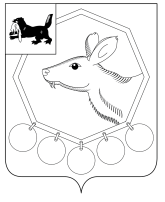                                                   РОССИЙСКАЯ  ФЕДЕРАЦИЯИРКУТСКАЯ ОБЛАСТЬ               МУНИЦИПАЛЬНОЕ ОБРАЗОВАНИЕ «БАЯНДАЕВСКИЙ РАЙОН»                                                     ПОСТАНОВЛЕНИЕ  МЭРАОб утверждении Положения о проведении конкурса «Лучший предприниматель в сфере сельского хозяйстваМО «Баяндаевский район»	 В целях содействия развитию субъектов малого предпринимательства на территории МО «Баяндаевский район», руководствуясь ст. 15 Федерального закона от 06.10.2003 №131- ФЗ «Об общих принципах организации местного самоуправления в Российской Федерации»,  подпрограммой «Поддержка и развитие малого и среднего предпринимательства в МО «Баяндаевский район» на 2015 – 2017 годы» муниципальной программы «Совершенствование механизмов управления экономическим развитием в МО «Баяндаевский район» на 2015-2017 годы, утвержденной постановлением мэра МО «Баяндаевский район» от 25.02.2015 г. № 41, ст. ст. 33,48 Устава МО «Баяндаевский район»,  постановляю:Утвердить:- Положение о проведении конкурса «Лучший предприниматель в сфере сельского хозяйства МО «Баяндаевский район» (далее именуется конкурс) согласно приложению № 1;- состав Комиссии по подведению итогов конкурса «Лучший предприниматель в сфере сельского хозяйства МО «Баяндаевский район» (далее именуется Комиссия) согласно приложению № 2;- таблицу подсчета баллов, согласно приложению № 3Настоящее постановление подлежит официальному опубликованию в газете «Заря» и размещению на официальном сайте МО «Баяндаевский район» в информационно- телекоммуникационной сети «Интернет».Контроль за исполнением настоящего постановления возложить на заместителя мэра МО «Баяндаевский район» В.Т. Еликова. Мэрмуниципального образования «Баяндаевский район»А.П. ТабинаевПриложение № 1 к постановлению мэра МО «Баяндаевский район»от «26» октября  2016 года  № 194ПОЛОЖЕНИЕо проведении конкурса «Лучший предприниматель в сфере сельского хозяйства МО «Баяндаевский район»Общие положенияНастоящее Положение определяет порядок проведения конкурса.1.2.Целью конкурса является выявление лучших крестьянских (фермерских) хозяйств (далее - КФХ), добившихся наивысших показателей в производстве сельскохозяйственной продукции на территории МО «Баяндаевский район».  	1.3. Организатором конкурса является отдел экономики, торговли и лицензирования администрации МО «Баяндаевский район»1.4. Участниками конкурса являются главы КФХ, зарегистрированные на территории МО «Баяндаевский район» не менее 12 месяцев.1.5. Для проведения и подведения итогов конкурса создается конкурсная комиссия.Порядок проведения Конкурс проводится с 28 октября по 11 ноября 2016 года.Для участия в конкурсе участники представляют по установленной форме заявки на участие в конкурсе (приложение 1) Заявки на участие в конкурсе направляются до 9 ноября 2016 года в отдел экономики, торговли и лицензирования администрации МО «Баяндаевский район» (кабинет №15). К заявке прилагается перечень показателей по форме (приложение 2).2.5. Отдел экономики, торговли и лицензирования администрации МО «Баяндаевский район» обобщает полученные материалы и направляет их на комиссию до 10 ноября конкурсного года.2.6. Комиссия рассматривает представленные материалы до 11 ноября конкурсного года, подводит итоги конкурса, определяет победителей и вносит проект постановления мэра МО «Баяндаевский район» о присуждении премий победителям конкурса.Комиссия имеет право осуществить выборочную проверку представленных сведений, в случае необходимости, с выездом в муниципальные образования.2.7. При подведении итогов конкурса Комиссия руководствуется таблицей подсчета баллов  и на основании баллов подводит итоги с присуждением I, II, III места. Подведение итогов, награждение победителейПобедители конкурса определяются решение Комиссии, принятым открытым голосованием большинством голосов членов комиссииПобедителям конкурса вручаются грамоты и денежные призы в размере: за 1 место 7000 рублей, за 2 место 5000 рублей и 3 место 3000 рублей.Приложение N 2к постановлению мэра МО «Баяндаевский район»от «__» _____ 2016 г. N ___СОСТАВКОМИССИИ ПО ПОДВЕДЕНИЮ ИТОГОВ КОНКУРСА "ЛУЧШИЙ ПРЕДПРИНИМАТЕЛЬ В СФЕРЕ СЕЛЬСКОГО ХОЗЯЙСТВА МО «БАЯНДАЕВСКИЙ РАЙОН»Еликов Виталий Тимофеевич		заместитель мэра МО «Баяндаевский район», председатель комиссии;Борошноева Инга Вениаминовна		начальник отдела экономики, торговли и лицензирования администрации МО «Баяндаевский район», заместитель председателя комиссии;Баирова Ольга Андреевна	главный специалист по анализу и прогнозу отдела экономики, торговли и лицензирования администрации МО «Баяндаевский район», секретарь комиссии.Члены Комиссии:Буинов Александр Васильевич	начальник финансового управления администрации МО «Баяндаевский район»;Варнакова Инга Гавриловна	главный специалист-юрист администрации МО «Баяндаевский район»;Хамнуева Марина Валерьевна	начальник отдела сельского хозяйства администрации МО «Баяндаевский район»;Шодорова Людмила Аркадьевна	консультант сектора по вопросам охраны труда администрации МО «Баяндаевский район»;Барданова Октябрина Алексеевна	консультант по торговле и лицензированию  отдела экономики, торговли и лицензирования администрации МО «Баяндаевский район».Приложение N 3к постановлению мэра МО «Баяндаевский район»от «__» _____ 2016 г. N ___Таблица подсчета баллов  Приложение 1к положению о проведении конкурса «Лучший предприниматель в сфере сельского хозяйства МО «Баяндаевский район» ЗАЯВКАна участие в конкурсе «Лучший предприниматель в сфере сельского хозяйства МО «Баяндаевский район»1. Наименование индивидуального предпринимателя _______________________________2. Дата регистрации____________________________________________________________3. Адрес (местонахождение)_______ ______________________________________________ Телефон (________)_____________Факс__________E-mail______________Основной вид экономической деятельности (с указанием кода по ОКВЭД): __________________________________________________________________________6. ИНН___________________________ОГРН_______________________________________Достоверность представленных сведений гарантирую. « __ » ____________20____ года     ______________/__________________                                                            (подпись руководителя)        (расшифровка подписи)                 М.П.                                                                                 Приложение 2к положению о проведении конкурса «Лучший предприниматель в сфере сельского хозяйства МО «Баяндаевский район»Перечень показателей, характеризующих деятельность предпринимателяот «_26_» октября 2016  года № 194с. БаяндайКритерии и их показателиКритерии и их показателиЗначениеБалл1.Рост производства продукции сельского хозяйства по каждому виду продукции в 2016 году в сравнении со средним показателем за 2014-2015 годы, %ЗерноМясоМолокоотсутствие роста01.Рост производства продукции сельского хозяйства по каждому виду продукции в 2016 году в сравнении со средним показателем за 2014-2015 годы, %ЗерноМясоМолокорост: до 10 %51.Рост производства продукции сельского хозяйства по каждому виду продукции в 2016 году в сравнении со средним показателем за 2014-2015 годы, %ЗерноМясоМолокоот 10 до15 %101.Рост производства продукции сельского хозяйства по каждому виду продукции в 2016 году в сравнении со средним показателем за 2014-2015 годы, %ЗерноМясоМолокоот 15 до 20%151.Рост производства продукции сельского хозяйства по каждому виду продукции в 2016 году в сравнении со средним показателем за 2014-2015 годы, %ЗерноМясоМолокоот 20 %202. Сохранение и рост поголовья по каждому виду скота на конец года в 2016 году в сравнении со средним показателем за 2014-2015 годы, %КРС коровыснижение поголовья02. Сохранение и рост поголовья по каждому виду скота на конец года в 2016 году в сравнении со средним показателем за 2014-2015 годы, %КРС коровысохранение поголовья52. Сохранение и рост поголовья по каждому виду скота на конец года в 2016 году в сравнении со средним показателем за 2014-2015 годы, %КРС коровырост:до 5%102. Сохранение и рост поголовья по каждому виду скота на конец года в 2016 году в сравнении со средним показателем за 2014-2015 годы, %КРС коровыот 5 до 10%152. Сохранение и рост поголовья по каждому виду скота на конец года в 2016 году в сравнении со средним показателем за 2014-2015 годы, %КРС коровыот 10 %203. Сохранение и рост посевных площадей по каждому виду сельскохозяйственных культур  в 2016 году в сравнении со средним показателем за 2014-2015 годы, %зерновыекартофельуменьшение площадей03. Сохранение и рост посевных площадей по каждому виду сельскохозяйственных культур  в 2016 году в сравнении со средним показателем за 2014-2015 годы, %зерновыекартофельсохранение площадей53. Сохранение и рост посевных площадей по каждому виду сельскохозяйственных культур  в 2016 году в сравнении со средним показателем за 2014-2015 годы, %зерновыекартофельрост:до 5%103. Сохранение и рост посевных площадей по каждому виду сельскохозяйственных культур  в 2016 году в сравнении со средним показателем за 2014-2015 годы, %зерновыекартофельот 5 до 10%153. Сохранение и рост посевных площадей по каждому виду сельскохозяйственных культур  в 2016 году в сравнении со средним показателем за 2014-2015 годы, %зерновыекартофельот 10 %204. Увеличение надоя на 1 фуражную корову в 2016 году по сравнению со среднеобластным показателем 2015 года (5049 кг), кг отсутствие увеличения надоя04. Увеличение надоя на 1 фуражную корову в 2016 году по сравнению со среднеобластным показателем 2015 года (5049 кг), кг увеличение:до 500 кг54. Увеличение надоя на 1 фуражную корову в 2016 году по сравнению со среднеобластным показателем 2015 года (5049 кг), кг от 500 до 700 кг104. Увеличение надоя на 1 фуражную корову в 2016 году по сравнению со среднеобластным показателем 2015 года (5049 кг), кг от 700 до1000 кг154. Увеличение надоя на 1 фуражную корову в 2016 году по сравнению со среднеобластным показателем 2015 года (5049 кг), кг от 1000 кг205.Урожайность зерновых культур в 2016 году, ц/гадо 15 ц/га55.Урожайность зерновых культур в 2016 году, ц/гаот 15 до 20 ц/га75.Урожайность зерновых культур в 2016 году, ц/гаот 20 до 25 ц/га105.Урожайность зерновых культур в 2016 году, ц/гаот 25 до 30 ц/га155.Урожайность зерновых культур в 2016 году, ц/гаот  30 ц/га206.Заготовка кормов на условную голову в                   2016 году, ц к.ед. до 15 ц к. ед.56.Заготовка кормов на условную голову в                   2016 году, ц к.ед. от 15 до 18 ц к. ед.76.Заготовка кормов на условную голову в                   2016 году, ц к.ед. от 18 до 21 ц к. ед.106.Заготовка кормов на условную голову в                   2016 году, ц к.ед. от 21 до 25 ц к. ед.156.Заготовка кормов на условную голову в                   2016 году, ц к.ед. от 25 ц к. ед.207. Рост уровня рентабельности, % (без субсидий бюджетов) в 2016 году в сравнении со средним показателем за 2014-2015 годы, %процентный пункт(п.п.)отсутствие роста07. Рост уровня рентабельности, % (без субсидий бюджетов) в 2016 году в сравнении со средним показателем за 2014-2015 годы, %процентный пункт(п.п.)рост: до 5 п.п.                                                                                                                                                                                                                                                                                                                                                                                                                                                                                                                                                                                                                                                                                                                                                                                                                                                                                                                                      57. Рост уровня рентабельности, % (без субсидий бюджетов) в 2016 году в сравнении со средним показателем за 2014-2015 годы, %процентный пункт(п.п.)от 5 до 10 п.п.77. Рост уровня рентабельности, % (без субсидий бюджетов) в 2016 году в сравнении со средним показателем за 2014-2015 годы, %процентный пункт(п.п.)от 10  до 15 п.п.107. Рост уровня рентабельности, % (без субсидий бюджетов) в 2016 году в сравнении со средним показателем за 2014-2015 годы, %процентный пункт(п.п.)от 15 до 20 п.п.157. Рост уровня рентабельности, % (без субсидий бюджетов) в 2016 году в сравнении со средним показателем за 2014-2015 годы, %процентный пункт(п.п.)от 20 п.п. 208. Рост среднемесячной заработной платы 1 работника в 2016 году в сравнении со средним показателем за 2014-2015 годы, %, уровень которого должен быть не ниже 10534  руб.снижение08. Рост среднемесячной заработной платы 1 работника в 2016 году в сравнении со средним показателем за 2014-2015 годы, %, уровень которого должен быть не ниже 10534  руб.сохранение и рост до 5%58. Рост среднемесячной заработной платы 1 работника в 2016 году в сравнении со средним показателем за 2014-2015 годы, %, уровень которого должен быть не ниже 10534  руб.рост:от 5 до 10%108. Рост среднемесячной заработной платы 1 работника в 2016 году в сравнении со средним показателем за 2014-2015 годы, %, уровень которого должен быть не ниже 10534  руб.от 10% 159. Участие предпринимателя в выставках, ярмарках сельскохозяйственной продукции в 2015 годуучаствует59. Участие предпринимателя в выставках, ярмарках сельскохозяйственной продукции в 2015 году не участвует0ПоказателиПоказатели2014г. (факт)2015г.Плановые показатели на 2016г1. Производство продукции сельского хозяйства по каждому виду продукции, тонн ЗерноМясоМолоко1. Производство продукции сельского хозяйства по каждому виду продукции, тонн ЗерноМясоМолоко1. Производство продукции сельского хозяйства по каждому виду продукции, тонн ЗерноМясоМолоко2. Поголовье по каждому виду скота на конец года, голКРС коровы2. Поголовье по каждому виду скота на конец года, голКРС коровы3. Посевная площадь, газерновые4. Надой на 1 фуражную корову, кг 5.Урожайность зерновых культур, ц/га6.Заготовка кормов на условную голову, ц к.ед. 7. Уровень рентабельности, % (без субсидий бюджетов) процентный пункт(п.п.)8. Среднемесячная заработная плата 1 работника, руб. 9. Участие предпринимателя в выставках, ярмарках сельскохозяйственной продукции